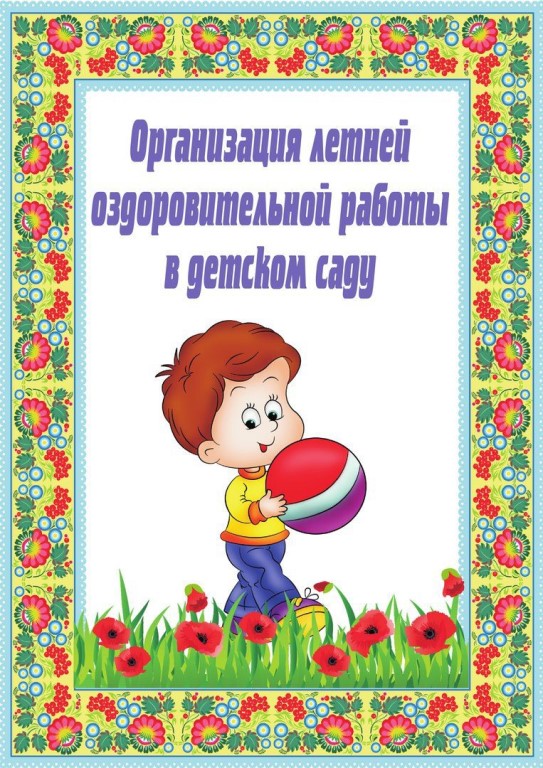 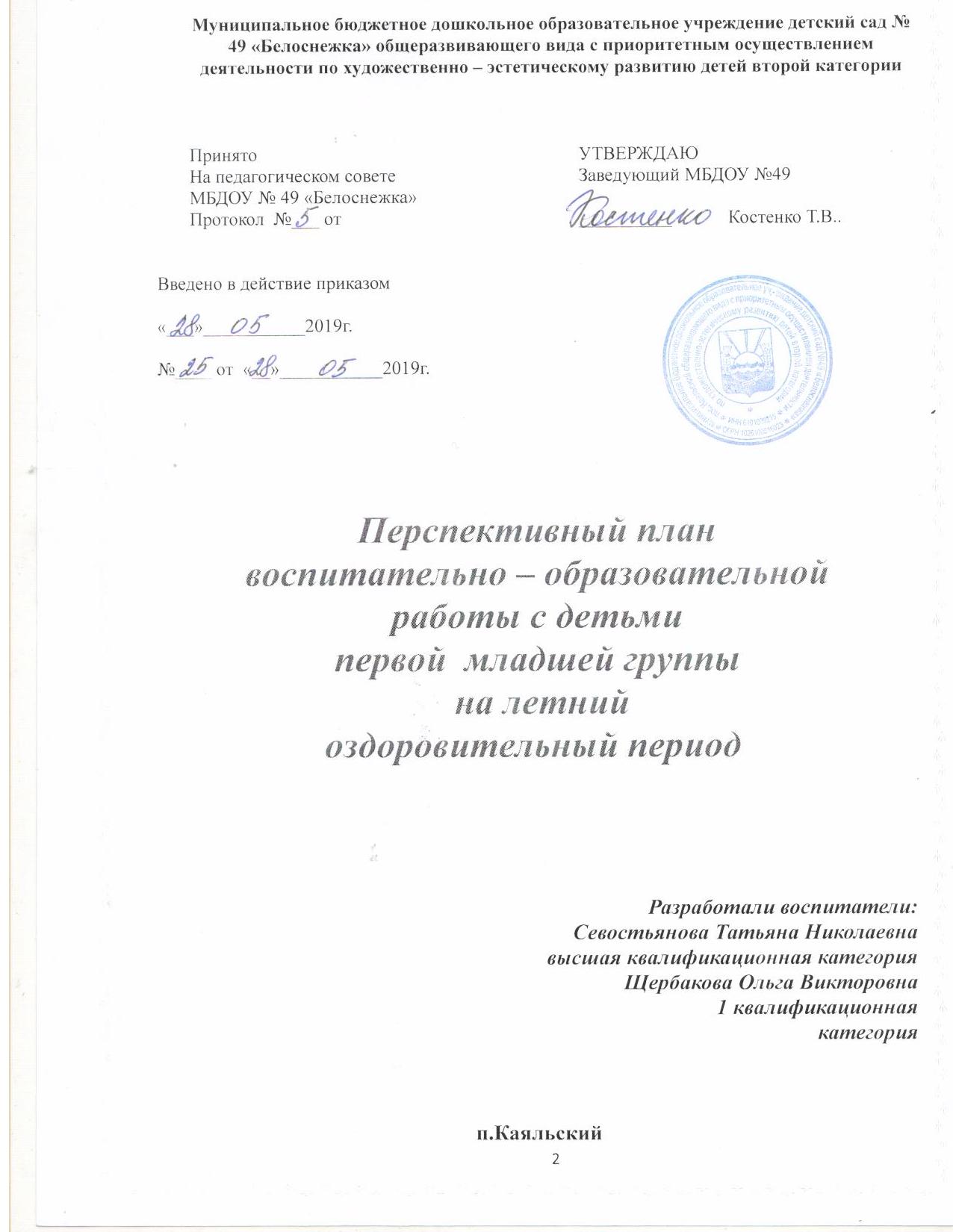 Пояснительная запискаЛето — удивительная пора! И каждый  peбёнок с нетерпением ждет, когда же наступит это прекрасное время. Для детей лето — особый период, когда можно вдоволь нагуляться, окрепнуть, подрасти. Находясь в соприкосновении с природой, ребенок реально познает мир, его звуки, краски, получает яркие впечатления, которые оставляют след в детской душе на всю жизнь.Лето — самое благоприятное время для укрепления здоровья детей.  Постоянное пребывание детей на свежем воздухе, многообразие форм, красок и звуков в природе, множество разных переживаний и новых впечатлений, богатая витаминами пища, раздолье для движений в природных условиях — все это дает ребенку значительный физический и эмоциональный запас сил для успешного полноценного развития и повышения иммунитета.В то же время лето таит некоторые опасности для здоровья детей — риск перегрева, солнечного ожога, общей расслабленности в жаркие дни, утомления от излишней беготни, неблаготворного воздействия воды при неумеренном пользовании ею.Немаловажным является то, что основную часть времени дети находятся на воздухе. Увеличение времени на свежем воздухе даст возможность для формирования здорового образа, повышения двигательной активности. Физическое воспитание летом имеет свои особенности, хотя и является продолжением работы, проводимой в течение учебного года. Помимо утренней гимнастики мы организуем походы за территорию детского сада,  физкультурные досуги, закаливающие процедуры, массаж, предлагаем детям соки, фруктыУчастие в развлечениях, театрализованных представлениях, обогатят знания детей новыми впечатлениями, будут способствовать развитию творческих способностей, сформируют коммуникативные навыки.       Одной из форм работы по реализации поставленных задач является организация летнего оздоровительного отдыха детей.  И очень важно так организовать жизнь дошкольников, чтобы каждый день приносил им что-то новое, был наполнен интересным содержанием, чтобы воспоминания о летнем времени, ИГРА х, прогулках, праздниках и развлечениях, интересных эпизодах из их жизни еще долго радовали детей. Одним из важнейших вопросов в работе дошкольного учреждения в летний период является организация досуга детей. С одной стороны, хорошая погода и возможность проводить достаточно времени на свежем воздухе во многом снимают остроту этой проблемы. Однако привычные игры детям быстро надоедают, и если их активность не находит применения, они стремятся заполнить своё время самыми разными формами деятельности. Реализация организации летнего оздоровительного отдыха детей   предоставляет широкие возможности для укрепления физического, психического и социального здоровья воспитанников, развития их интеллектуальных, творческих и коммуникативных способностей. Цель летнего оздоровительного периода:  сохранять и укреплять физическое и психическое здоровье детей с учетом их индивидуальных особенностей. Полное удовлетворение потребностей растущего организма в отдыхе, творческой деятельности и движении.Задачи на летний оздоровительный период:* создание комфортных условий для физического, психического, умственного, художественно-эстетического развития каждого ребенка;* организация здоровьесберегающего режима, предупреждение заболеваемости и травматизма;*обеспечение воспитательно-образовательного процесса соответствующим материалом и оборудованием.* реализация системы мероприятий, направленных на оздоровление и физическое воспитание детей, развитие самостоятельности, инициативности, любознательности, познавательной активности;* расширять и уточнять доступные детям знания и представления об объектах природы и природных явлениях, формировать основы экологической культуры; * осуществление просвещения родителей по вопросам воспитания и оздоровления детей в летний период.Задачи по основным направлениям развития:1.      Познавательное развитие:- продолжать развивать речь и речевое общение дошкольников;- стимулировать интерес детей к познанию окружающего мира посредством представлений о природе и человеке;- воспитывать у детей интерес, внимание и доброжелательное отношение к окружающим- удовлетворять детскую любознательность, не подавляя при этом интереса к узнаванию природы, формировать необходимые для разностороннего развития ребенка представления о ней, прививать навыки активности и самостоятельности мышления. - развивать навыки общения со сверстниками, взрослыми и окружающей природой с ориентацией на ненасильственную модель поведения. - обеспечить широкие возможности для использования всех пяти органов чувств: видеть, слышать, трогать руками, пробовать на вкус, чувствовать различные элементы окружающего мира. - воспитать у детей интерес к процессу познания, культуру умственного ТРУДа.2. Речевое развитие:- развитие свободного общения со взрослыми и детьми. - развитие всех компонентов устной речи детей (лексической стороны, грамматического строя речи, произносительной стороны речи; - развитие связной речи – диалогической и монологической форм) в различных формах и видах детской деятельности. - практическое овладение воспитанниками нормами речи. - речевое стимулирование (повторение, объяснение, обсуждение, побуждение, напоминание, уточнение) - формирование элементарного реплицирования. - поддержание социального контакта (фатическая беседа, эвристическая беседа). - совместная предметная и продуктивная деятельность детей (коллективный монолог). - - - самостоятельная художественно-речевая деятельность детей. - воспитывать культуру речевого общения.3.       Физическое развитие:- продолжать работу по укреплению здоровья, развитию двигательных способностей и качеств (ловкости, быстроты, силы, гибкости);- формировать у детей потребность в ежедневной двигательной активности;- знакомить с доступными для детей дошкольного возраста способами укрепления здоровья.- укреплять здоровье детей путем повышения адаптационных возможностей организма, -  - развивать двигательные и психические способности, способствовать формированию положительного эмоционального состояния. - всесторонне совершенствовать физические функции организма. - повышать работоспособность детского организма через различные формы закаливания. - удовлетворять естественную потребность в движении, создавать условия для демонстрации двигательных умений каждого ребенка. - способствовать предупреждению заболеваемости и детского травматизма. - формировать интерес и потребность в занятиях физическими упражнениями.4.      Художественно-эстетическое развитие:- развивать у детей способность слушать литературные произведения различных жанров, принимать участие в рассказывании знакомых произведений;- формировать у дошкольников умение создавать простейшие изображения, побуждать к самостоятельной передаче образов в рисунке, лепке, аппликации- продолжать формировать у детей запас музыкальных впечатлений, использовать их в разных видах деятельности.«Музыка» - Закреплять и углублять музыкальные впечатления, полученные в течение года. –- Поддерживать инициативу детей в импровизации. - Активизировать воображение, инициативу, творчество ребенка. - Развивать основы музыкально-театральной культуры, духовно обогащать детей положительными эмоциями - Совершенствовать исполнительские умения детей в создании художественного образа, используя для этой цели игровые, песенные и танцевальные импровизации. - Развивать коммуникативные навыки в различных ситуациях общения: со сверстниками, педагогами, родителями и другими людьми. - Воспитывать интерес к музыкальному творчеству.«Рисование, лепка» Приобщать детей к наблюдению за действительностью, развивать умение видеть мир глазами творца-художника. - Предоставить свободу в отражении — доступными для ребенка художественными средствами — своего видения мира. - Развивать умения передавать настроение, состояние, отношение к изображаемому, экспериментировать с различными видами и способами изображения. - Создавать максимальную свободу для проявления инициативы и необходимое для этого физическое и психологическое пространство.-  Воспитывать эмоциональную отзывчивость при восприятии произведений изобразительного искусства.5.      Социально-коммуникативное развитие:- развивать у детей основы социального сознания;- формировать навыки общения и поведения, чувства взаимоуважения, любви, сочувствия, доброжелательность;- знакомить с правилами безопасного поведения;- воспитывать дружеские взаимоотношения в совместной игре- Развивать игровую деятельность воспитанников; -- Приобщение к элементарным общепринятым нормам взаимоотношений со сверстниками и взрослыми; - Продолжать работу по формированию гендерной, семейной, гражданской принадлежности, патриотических чувств; - Развивать трудовую деятельность, воспитывать ценностное отношение к собственному труду, труду других людей, его результатам; - Формировать представление об опасных для человека и окружающего мира природы ситуациях и способах поведения в них. - Воспитывать доброжелательное отношение к окружающему миру.План реализации оздоровительной работыРежим дня дошкольного образовательного учрежденияТёплый период годаФормы оздоровительных  мероприятий в летний периодУтренняя гимнастика на свежем воздухеЗанятия по физической культуре на  свежем воздухеПодвижные игры на свежем воздухе (сюжетные, не сюжетные с элементами соревнований; дворовые, народные с элементами спорта)Двигательные разминки (упражнения на развитие мелкой моторики, ритмические движения, упражнения на развитие и координацию движений, упражнения в равновесии, упражнения для активации у детей работы глазных мышц, гимнастика расслабления, упражнения на формирование правильной осанки, упражнения на формирование свода стопы)Элементы видов спорта, спортивные упражненияГимнастика пробуждения; гимнастика сюжетно – игрового характера « Сон ушёл. Пора вставать. Ножки, ручки всем размять»Упражнения после дневного сна с предметами и без предметов, на формирование правильной осанки, на формирование свода стопы, имитационного характера, сюжетные или игровые, с простейшими тренажёрами ( гимнастические мячи, гантели, резиновые кольца и т. д.), на развитие мелкой моторики, на координацию движений, в равновесииЗакаливающие мероприятия: умывание прохладной водой, мытье ног после прогулки с постепенным понижением температуры воды, хождение босиком по ребристой дорожке, траве, камушкам и т. д., солнечные и воздушные ванныИндивидуальная работа в режиме дня.ЗАКАЛИВАЮЩИЕ МЕРОПРИЯТИЯ: 1. Облегченная одежда; 2. Проветривание помещений; 3. Умывание прохладной водой; 4. Прием детей на воздухе. Специальные закаливающие мероприятия: 1. Солнечные ванны с целью закаливания;  2. Водные процедуры; 3. Обливание ног.Работа с родителямиИЮНЬ:Консультации для родителей «Питьевой режим в саду и дома»,  « Безопасность на водоёмах в летний период»«Укусы насекомых»«Внимание: стоматит»ИЮЛЬ:Консультации для родителей«Как читать  книжки вместе», «Мы выросли из «старых» игрушек» (помочь родителям подобрать игрушки, соответствующие подросшим детям), «Одежда ребёнка» (воспитание опрятности, аккуратности,  чувство вкуса и меры в нарядах; соответствие одежды возрасту малыша), «Обувь, одна из главнейших составляющих здоровья ребёнка».АВГУСТ:Консультации для родителей «Культурно-гигиенические навыки: в саду и дома», « Профилактика солнечного и теплового удара»« Организация закаливающих мероприятий»« Витаминизация пищи».Социально-коммуникативное развитиеКОНКУРСЫ И РАЗВЛЕЧЕНИЯЦели:         развитие детской фантазии и раскрытие талантов; расширение кругозора детей, развитие их творческих способностей и познавательной активности, приобщение к прекрасному, воспитание эстетических качеств;         способствовать физическому развитию детей; формировать умение ИГРА ть в команде; учить использовать полученные знания в конкурсах; продолжать работу по укреплению здоровья, развитию двигательных способностей и качеств (ловкости, быстроты, силы, гибкости);         развивать у детей интерес к сценическому искусству и актёрскому мастерству, пластическую выразительность и музыкальность;         пополнять и активизировать словарь; создавать условия для овладения навыками общение и коллективного творчества.ПЕРСПЕКТИВНОЕ ПЛАНИРОВАНИЕИЮНЬ «Детство – это ты и я»Понедельник 3.06.18г.День защиты детей – Детский праздникБеседа: «Всемирный день ребенка», «Что такое лето?» Чтение художественной литературы: «Рассказы о детях», «Нашим детям», Л.Воронкова «Что сказала бы мама», «Всемирный день ребенка», «Нашим детям». Конкурс рисунков: «Лето – это маленькая жизнь», «Мир глазами детей». День защиты детей. «Праздник воздушных шариков». «Музыкальная палитра» Развлечение «Здравствуй, лето красное!»ИЮНЬ 1 НЕДЕЛЯ «Моя Родина»Вторник  4.06.18г. Спортивный досуг «Солнце, воздух и вода – наши лучшие друзья» Подвижные игры «Солнечные зайчики», «Найди свой цвет», «День – ночь», «Спрыгни в воду», «Солнышко и дождик», «Море волнуется», «Через ручеёк», «Невод» и др. Упражнения на дыхание: «Пароход», «Спрячься в воду» (задержка дыхания), - Беседы: «Какую пользу приносят солнце, воздух и вода», «Как правильно загорать», «Могут ли солнце, воздух и вода нанести вред здоровью», «Солнце и его свойства». Составление памяток: «Правила поведения на воде», «Как правильно загорать» Отгадывание загадок по теме Рисование «Солнце красное» (Рисование солнца нетрадиционными  способами). Наблюдения: «Куда уходит солнце». Игры «Солнце и тень», «Солнечные зайчики», «Сорви яблоко». Наблюдения: «Солнечный зайчик». Эксперимент: «Вода в сосуде» (нагревание воды лучами солнца). Среда 5.06.18г. День книжек малышекБеседа «Какие бывают книги» Дать детям понятие, что книга - друг детей. Организация выставки «Книга мой лучший друг» Занятие по развитию речи «Чтение любимой сказки» Книжки – малышки сделанные своими руками Труд в уголке «Скорая помощь» Учить детей оказывать помощь в ремонте книг, прививать бережное отношение к книгеЧетверг 6.06.18г. Всемирный день охраны окружающей средыБеседа: А, что такое «окружающая среда»? (цветы, деревья, горы, реки, поля, солнце, воздух, небо). Ответ - вопрос - Муха, комар, бабочка, стрекоза, муравей – кто это (Насекомые.) и т.д. беседа «Как вести себя в природе». Прослушивание звуков определяем, что это за звук (шум дождя, шум ветра, пение птиц и т. д).Пятница 7.06.18г. День юмора и смехаБеседа «Когда человеку смешно». Игра - развлечение «Жмурки». Конкурс «Самая смешная рожица». ИГРА -ряжение «Чучело-огородное». Рисование «Неведомая зверюшка», «Смешные рисунки» Сюжетно-ролевая ИГРА  «Цирк: выступают клоуны».ИЮНЬ 2 НЕДЕЛЯ «Дорожная азбука» Понедельник 10.06.18г. Праздник лета и воды «Морской круиз» Беседа: «Волшебница – вода» – закреплять и расширять знания детей о воде и ее свойствах. ИГРА - экспериментирование «Что растворяется в воде?», «Очищение воды» - закрепление материала о воде опытным путем. Вторник  11.06.18г. «День России» Международный день друзейБеседы: «Что такое друг», «Для чего нужны друзья» Изготовление подарка другу Чтение стихов «Игрушки» А. Барто Беседы о России Четверг 13.06.18г. День дорожной грамотности Беседы: «Какие человеку нужны машины», «Сигналы светофора», «Зачем нужны дорожные знаки», «Безопасное поведение на улице» Чтение художественной литературы: С. Михалков «Дядя Степа – милиционер Проигрывание ситуаций по ПДД Сюжетно - ролевая игры: «Гараж»; «В автобусе»; «Путешествие» Строительные игры: «Гараж»; «Новый район города»; «Пассажирские остановки», «Различные виды дорог» Подвижные игры: «Светофор»; «Цветные автомобили» Развлечение «Красный, желтый, зеленый»Пятница 15.06.18г. День грамотного пешеходаБеседа «Где переходить дорогу»Дидактические  игры: «Подбери колесо для машины»; «На чем я путешествую»; «Говорящие знаки»; «Кому что нужно» Строительные игры: «Гараж»; «Новый район города»; «Пассажирские остановки», «Различные виды дорог»«Концерт для кукол» Подвижные игры: «Светофор»; «Цветные автомобили» ИЮНЬ 3 НЕДЕЛЯ «Неделя интеллектуала»Понедельник 17.06.18г. День читающего человека Оформление книжного  уголка в группе. Чтение сказок Рассматривание иллюстраций к сказкам Лепка персонажей сказок Прослушивание сказок в аудиозаписи Сочинение сказки детьми с воспитателем Конкурс детского рисунка: «Поспешим на помощь краскам – нарисуем дружно сказку», «Разукрась героя сказки» Драматизация любимых сказок Сюжетно - ролевая игра  «Библиотека»Вторник 18.06.18г. День медицинского работника Беседы о здоровье: «Если что у вас болит, вам поможет Айболит», «Живые витамины», «Вредная еда» Чтение: С. Михалков «Чудесные таблетки» Рассматривание иллюстраций: «Профессия врач» Приход королевы - Зубной щетки Отгадывание загадок – обманок по сказке «Айболит» К. Чуковского Сюжетно – ролевая игра «Больница» ИГРА  – драматизация по сказке «Айболит» Подвижные игры: «Помоги Айболиту собрать медицинский чемоданчик», «Позови на помощь», игры с водойСреда 19.06.18г. День царицы МатематикиМатематические дидактические  игры: «Заплатка на сапоги», «Назови соседей числа», «Соедини похоже», «Шумящие коробочки», «Разрезные картинки», «Собери фигуру» Развивающие игры: Мозаика, игры на развитие мелкой моторики Подвижные игры: «Найди пару», «Собери мостик», «Прятки» Сюжетно - ролевая ИГРА  «Мебельная мастерская»Четверг 20.06.18г. День искусстваРассматривание картин «Лето» Рисование с использованием различного материала. Рисование: «Теплый солнечный денек». Беседа «Великие живописцы». Конкурс рисунков, нарисованных нетрадиционными способами «Улыбки лета». Пятница 21.06.18г. День мультфильмовБеседа «Сказочные маленькие человечки». Слушание детских песен из любимых сказок - мультфильмов. Беседа «Мой любимый мультфильм»ИЮНЬ 4 НЕДЕЛЯ «Неделя игр»Понедельник 24.06.18г. День пожарной безопасности Игры: «Пожароопасные предметы», «Что необходимо пожарному» Отгадывание загадок Беседы «Правила поведения при пожаре» Рассматривание альбома «Люди героической профессии» Рассматривание плакатов, иллюстраций Дидактические  игры: «Можно - нельзя», «Предметы – источники пожара», «Домашние помощники», «Кому что нужно», «Я начну, а ты закончи» Подвижные игры: «Ловишки», «Прятки», «Найди предмет», «С кочки на кочку», «Пробеги тихо» Сюжетно - ролевая игра: «Отважные пожарные»Вторник 25.06.18г. Конкурс рисунков на асфальте «Приглашение Буратино»Отгадывание загадок о лете; ИГРА  «доскажи слово», песня «Улыбка», «Танец маленьких утят»рисование на асфальте разноцветными мелками под музыку «Я рисую Солнце». Среда 26.06.18г. День интеллектуальных игр «Чет и нечет»Беседа «Моя любимая ИГРА », «Правила игры с друзьями, чтобы играть было весело». Игры в любимые дидактические, сюжетно-ролевые, подвижные, театрализованные игры. игровые  ситуации: «Помоем игрушки»,  ИГРА  «Прятки с игрушками». ИГРА  «Собери мячики в обруч».Четверг 27.06.18г. День спортивных игр «СпортИГРА !»Игры-соревнования: «Меткие стрелки», «Чье звено быстрее соберется», «Перекати мяч», «Быстро пробеги», «Пролезь – не застрянь». Беседа «Надо ли радоваться успеху друга». ИГРА -тренинг «Похвали друга». ИГРА  на развитие эмоций «Ура, победа!». Спортивное соревнования «Быстрее, выше, сильнее»Пятница 28.06.18г. День здоровьяБеседы: «Где прячется здоровье». «Уроки безопасности», "Беседа о здоровье, о чистоте" «Друзья Мойдодыра» Рассматривание иллюстраций, фотографий, картин о здоровье. Чтение художественной литературы: С. Михалков «Про девочку, которая плохо кушала», А. Барто «Прогулка».ИЮЛЬ 1 НЕДЕЛЯ «Мама, папа, я – дружная семья»Понедельник 1.07.18г. День дружных семей Беседы: «Дружная семья всем нужна», «Что такое семья», «Что такое дом», «Что радует и что огорчает близких людей» Развлечение «День рождение» (ИГРА  – дискотека, вручение подарков, праздничное чаепитие). Оформление альбома «Детский сад – большая дружная семья» Развлечение «Разноцветная история».Вторник 2.07.18г. День заботы и любви Беседы с детьми: «Моя семья»Беседа «Что радует и огорчает близких людей» Рассматривание семейных фотографийСюжетно - ролевая игра: «Семья» Подвижные игры: «Пузырь», «Зайка серый умывается», «Поезд», «Догони мяч»Среда 3.07.18г. День юмора и смехаБеседа «Когда человеку смешно». ИГРА - развлечение «Жмурки». Конкурс «Самая смешная рожица». ИГРА -ряжение «Чучело-огородное». Рисование «Неведомая зверюшка», «Смешные рисунки» Сюжетно-ролевая ИГРА  «Цирк: выступают клоуны». Четверг 4.07.18г. День      именинникаПоздравление именинников Подвижные игры: «Каравай», «Я знаю 5 имен» - с мячом, «Классики» Игры: «Здравствуй, это я», «Садовник» Дидактические  игры: «Разноцветная вода» Опыты: «Дуем, дуем, надуваем» - Стакан с водой, соломинка для коктейля, ваза с водой, веточка; «Мыльные пузыри» - Тарелка, мыльный раствор, трубочка Развлечение «Каравай»Пятница 5.07.18г. День игр с водой и мыльными пузырями Беседа «Изготовление мыла», «Мыло – помощник». Экспериментирование: «Свойства мыла», «Как быстрее растворяется», «Изготовляем жидкость для мыльных пузырей», «Из каких предметов можно выдувать мыльные пузыри», «Рисование мыльными пузырями». Конкурс «Пузырь самый-самый». Подвижная ИГРА  «Быстрее лопни мыльные пузыри». Конкурс «Самый большой пузырь» Праздник мыльных пузырей. Запуск мыльных пузырей.ИЮЛЬ 2 НЕДЕЛЯ «Неделя воды»Понедельник 8.07.18г. 8 июля – Всероссийский день семьи, любви и верностиПраздник «Папа, мама, я – счастливая семья» Беседы: «Что такое семья», «Что такое дом» Рисование «Моя семья» Сюжетно - ролевая ИГРА  «Семья» Вторник 9.07.18г. День природы Наблюдения за погодными явлениями Рассматривание альбомов «Времена года» загадки о природе Чтение художественной литературы природоведческого характера Прослушивание аудиозаписи «Голоса леса» Конкурс поделок из природного материала «Лесная сказка» Подвижные игры: «Земля, вода, огонь, воздух» - с мячом, «Солнечные зайчики», «Скакалки», «Прятки», «Ловишки» Сюжетно - ролевая ИГРА: «Лесное путешествие»Среда 10.07.18г. День рек, морей и океанов «С голубого ручейка начинается река»Рассматривание плаката «Круговорот воды в природе». Экспериментирование «Испарение», «Пар – это вода». Беседа «Береги воду», «Животворное свойство воды». Беседа «Круговорот воды в природе». Четверг 11.07.18г. День Нептуна. Спортивный праздникИГРА  – путешествие «По дну океана» Лепка «Лодочка» Рисование «По морям, по волнам» Игры со строительным материалом «Построим корабль» Спортивный праздник «День Нептуна» Подвижные игры: «Докати мяч», «Достань кольцо», «Найди где спрятано», «Береги предмет» Сюжетно - ролевая ИГРА : «Моряки»Пятница 12.07.18г. День экспериментов с водойЭкспериментирование «Испарение», «Пар – это вода». Наблюдения, опыты: «Путешествие капельки» (свойства воды, разные её состояния: роса, лужа, дождь, река, пруд, болото и т, д.).Дидактические  игры: «Береги природу», «Скажи название» «Назвать растение по листу»ИЮЛЬ 3 НЕДЕЛЯ «Неделя Олимпийских игр»Понедельник 15.07.18г. День открытия олимпийской недели Беседа о спорте, о её пользе здоровью. Рассматривание иллюстрации «Виды спорта». Игры-соревнования: «Кто быстрей», «Лягушки», «Сбей кеглю», «Передай мяч». Игровые упражнения с физкультурным оборудованием. Беседы: «Моя любимая подвижная ИГРА », «Зачем нужны правила»Вторник 16.07.18г. День мячаБеседа о видах спорта, в которых используется мяч. Подвижные игры: «Попади в круг» (маленький мяч в обруч), «Кто дальше», Съедобное – несъедобноеРисование «На стадионе», «Красивый мяч». Среда 17.07.18г. День дворовых игрИгры-соревнования: «Меткие стрелки»,  «Чье звено быстрее соберется», «Перекати мяч», «Быстро пробеги», «Пролезь – не застрянь». Беседа «Надо ли радоваться успеху друга».ИГРА - тренинг «Похвали друга». ИГРА  на развитие эмоций «Ура, победа!». Спортивное соревнования «Быстрее, выше, сильнееЧетверг 18.07.18г. День путешественникаБеседы: «Что мне больше всего понравилось в путешествии» Чтение: «Доктор Айболит» К. Чуковский, «Про пингвинов» Г. Снегирев Подвижные игры: «Воробушки и автомобиль» «Лето – чудная пора!» (конкурс рисунков на асфальте)Пятница 19.07.18г. 20 июля – международный день шахматЗнакомство детей с шахматами Подвижные игры: «Классики», «Бегемотики», «Тише едешь – дальше будешь», «Черное и белое» Сюжетно - ролевая ИГРА: «Школа»ИЮЛЬ 4 НЕДЕЛЯ «В гостях у сказки»Понедельник  22.07.18г. День сказок А.С.Пушкина Оформление книжных уголков в группах. Рассматривание портрета писателя  А.С.Пушкина Рассматривание иллюстраций к произведениям Рисование по мотивам сказок Дидактические  игры: «Дорисуй героя», «Раскрась героя» Сюжетно – ролевые  игры: «Путешествие на пиратском корабле», «Книжный магазин» Подвижные игры: «Волшебная палочка», «У медведя во бору», «Карусели», «Береги предмет»Вторник 23.07.18г.  Музыкально – спортивное развлечение «Путешествие в Сказкоград»Оформление книжных уголков в группах. Чтение художественной литературы Драматизация сказок Литературная викторина «В мире сказки» Выставка книг «Русские народные сказки» Выставка поделок, игрушек-самоделок «Герои волшебных русских сказок» Среда 24.07.18г. День любимой сказкиОформление книжных уголков в группах. Чтение сказок Рассматривание иллюстраций к сказкам Драматизация любимых сказок Сюжетные подвижные игры Сюжетно - ролевая ИГРА  «Библиотека»Четверг 25.07.18г. Конкурс «Летние фантазии» Прослушивание сказок в аудиозаписи         Конкурс детского рисунка: «Поспешим на помощь краскам – нарисуем дружно сказку», «Разукрась героя сказки» Инсценировка сказок по желанию детейПятница 26.07.18г. ИГРА  – викторина «Эти удивительные сказки»Оформление книжных уголков в группах Рисование сказочных героев Беседа о любимых героях сказок Викторина «Угадай кто это?» Музыкальный конкурс «Любимая сказка» АВГУСТ 1 НЕДЕЛЯ «Неделя дружбы и добра» Понедельник 29.07.18г. Дарите людям доброту Беседы: «Что такое друг», «Для чего нужны друзья» Развлечение «Вместе весело шагать» Фестиваль любимых песен Чтение художественной литературы: «Теремок», «Игрушки» А. Барто, «Песенка друзей» С. Михалков, «Три поросенка», Подвижные игры: «Классики», «Скакалки», «Мышеловка», «Ловишки», «Карусели»Вторник 30.07.18г. День хороших манерБеседы: «Как и чем можно порадовать близких», «Кто и зачем придумал правила поведения», «Как вы помогаете взрослым», «Мои хорошие поступки» Рассматривание сюжетных картинок «Хорошо - плохо» Чтение художественной литературы: «Что такое хорошо и что такое плохо» – В. Маяковский; «Два жадных медвежонка», «Сказка о глупом мышонке» С. Маршак, «Вредные советы» Проигрывание этюдов: «Скажи доброе слово другу», «Назови ласково» Задания: «Как можно…(поздороваться, попрощаться, поблагодарить, попросить, отказаться, обратиться) Подвижные игры:  «Добрые слова», «Кто больше назовет вежливых слов» - с мячом, «Передай письмо» Сюжетно - ролевая игры: «Супермаркет», «Салон красоты»Среда 31.07.18г. День животныхБеседы: «Дикие и домашние животныеРассматривание открыток, иллюстраций, альбомов Чтение художественной литературы, отгадывание загадок Рисование «Животное» (дорисовывание) Дидактические  игры: «Кто где живет», «Чьи детки», «Кто как кричит», «Найди пару», «Кто спрятался» Подвижные игры: «У медведя во бору», «Волк и зайцы», «Бездомный заяц», «Зайка серый умывается» Сюжетно - ролевая ИГРА : «Ветеринарная больница»Четверг 1.08.18г. День насекомыхБеседы о насекомых Чтение художественной литературы: В. Бианки «Как муравьишка домой спешил», К.  Чуковский «Муха – цокотуха», А.Пушкин «Сказка о царе Салтане», «Разговор с пчелой» М. Бородицкая Рисование «Бабочки на лугу» Дидактические  игры: «Собери цветок», «Найди ошибки художника», «Превращение гусеницы» ИГРА - перевоплощение «Если бы ты был бабочкой» Подвижные игры: «Медведь и пчелы», «День и ночь», «Поймай комара», «Где ты живешь» Наблюдения за насекомыми на прогулке Сюжетно - ролевая ИГРА : «На даче»Пятница 2.08.18г. В мире добротыВстреча друзей. Чтение Б. Заходер «Мы друзья» ИГРА  «Узнай друга по описанию» Пение песен В. Шаинского «Мир похож на цветной луг», «Когда мои друзья со мной» Пословицы и поговорки о дружбе. АВГУСТ 2 НЕДЕЛЯ «Урожайная»Понедельник 5.08.18г. День огородника Рассматривание энциклопедий Подбор иллюстраций, открыток по теме Чтение художественной литературы, отгадывание загадок Инсценировка «Спор овощей»   Дидактические  игры: «Найди по описанию», «Пазлы», «Разрезные картинки», «Домино», «Чудесный мешочек», «Вершки – корешки» Подвижные игры: «Съедобное – несъедобное», «Найди пару», «Огуречик» Сюжетно - ролевые игры: «Овощной магазин», «Семья»Вторник 6.08.18г. День злаковыхРассматривание: «Колосья  зерновых растений», Сюжетные картинки из серии «Откуда хлеб пришел» Иллюстраций с изображением машин и приспособлений, используемых для выращивания злаков Чтение пословиц и поговорок о хлебе Игры: «Угадай на вкус» - определяют пшеничный или ржаной хлеб, «Кто назовет больше блюд», «Из чего сварили кашу», «Угадай на ощупь» (крупы), «Назови профессию» Театр на фланелеграфе «Колобок» Конкурс детского рисунка «Волшебные превращения» Подвижные игры: «Найди, где спрятано», «Съедобное – несъедобное» Сюжетно - ролевые игры: «Пекарня», «Супермаркет»Среда 7.08.18г. Праздник – Успеньев день «Спожинки, дожинки, обжимки» Четверг 8.08.18г. День родного края Беседы: «Край, в котором мы живём», «О чём рассказывают памятники», Чтение художественной литературы: В. Степанов. «Что мы Родиной зовем» Чтение и разучивание стихов о родном крае Рассматривание книг, альбомов с иллюстрациями о достопримечательностях города, «Родной край» Прослушивание в аудиозаписи – песен о Донском крае. Сюжетно - ролевые игры: «Больница» Рисование «Наш город»Пятница 9.08.18г. Развлечение «В гостях у бабушки Маруси»Пение и инсценировка песни «Ладушки», отгадывание загадок дидактическая ИГРА  «Разноцветные кубики» Звукоподражание домашних животных, подвижная ИГРА  «Кошки – мышки», инсценировка песни «Вышла Курочка гулять», Чтение стихотворения про петушка,  А.Барто «Лошадка», «Козленок», «Бычок», пение и инсценировка песни «Топ, топ».АВГУСТ 3 НЕДЕЛЯ «Неделя здоровья и спорта»Понедельник 12.08.18г. День физкультурника Беседа «Спортсмены из страны мульти – пульти» Рассматривание книг, альбомов о спорте Чтение: «Я расту» А. Барто, «Мойдодыр» К Чуковский, «Про Мимозу» С.Михалков. «Развлечение на лесной полянке»Подвижные игры: «Мы веселые ребята», «Попади в цель», «Сбей кеглю», «Кто быстрее до флажка» Вторник 13.08.18г. День строителя Конкурс песочных построек Дидактические  игры: «Дострой дом», «Найди выход» - лабиринт, Конструирование: «Моя любимая улица», «Мой дом», «Детская площадка», «Парк будущего» Постройки из песка Подвижные игры: «Сделай фигуру», «Белое и черное», «Краски» Сюжетно - ролевая игра: «Строители города» Среда 14.08.18г. День пескаКонкурс построек из песка «В некотором царстве, в песочном государстве» Рисование на песке Опыты: изучение сухого и мокрого песка Наблюдение за песком в емкостях сырой – сухой Опыты: «Какой он - песок?» (пересыпание, просеивание, сравнение температуры) Сюжетно - ролевая игра  «Поиск сокровищ» в песочнице заранее спрятаны игрушки и разные предметы Игры с песком Пальчиковая гимнастика «Рисуем на песке» Подвижная  игра  «Карусель» «Босиком по песку»- профилактикаЧетверг 15.08.18г. День здоровья «Друзья Мойдодыра» Беседы: «Витамины я люблю - быть здоровым я хочу», «Уроки безопасности», "Беседа о здоровье, о чистоте" Рассматривание иллюстраций, фотографий, картин о здоровье. Чтение художественной литературы: В. Лебедев-Кумач «Закаляйся!»,  А. Барто «Прогулка», С. Михалков «Прогулка», С. Михалков «Прививка» Подвижные игры: «Делай, как я», «Школа мяча», «Ловишки в кругу» Сюжетно - ролевые игры: «Поликлиника», «Аптека».Пятница 16.08.18г. День солнцаЧтение: «Заботливое солнышко» ИГРА  на прогулке: «Следопыты» Дидактические  игры: «Кляксы», «Выложи солнце» Рисование «Солнышко» – нетрадиционными способами НАБЛЮДЕНИЕ за солнцем на прогулке Подвижные игры: «Солнышко и дождик», «Солнечные зайчики», «Найди свой цвет», «День – ночь»АВГУСТ 4 НЕДЕЛЯ «Природа наш лучший друг»Понедельник 19.08.18г. Летнее развлечение «Солнышко лучистое, в гости приходи» Наблюдения за погодными явлениями Рассматривание альбомов «Времена года» Конкурс загадок о природе Чтение художественной литературы природоведческого характера Прослушивание аудиозаписи «Голоса леса» Игры с природным материалом Дидактические  игры: «Береги природу», «Скажи название» «Назвать растение по листу» Подвижные игры: «Земля, вода, огонь, воздух» - с мячом, «Солнечные зайчики», «Скакалки», «Прятки» Сюжетно - ролевая ИГРА : «Лесное путешествие»Вторник 20.08.18г. День цветов Летнее развлечениеБеседы о цветущих растениях Рассматривание иллюстраций Оформление альбома «Мой любимый цветок» - рисунки детей Подвижные игры «Садовник», «Найди свой цвет», «Такой цветок беги ко мне»«Бал цветов» Дидактические  игры: «Собери букет», «Цветочный магазин» Экскурсия по саду, рассматривание клумб Уход за цветами на клумбе Сюжетно - ролевая ИГРА  «Цветочный магазин» Среда 21.08.18г. День любимых домашних питомцев Развлечение «Концерт в честь кошек, мышек, котят»Беседы: «Дикие и домашние животные» Рассматривание открыток, иллюстраций, альбомов Чтение художественной литературы, отгадывание загадок Рисование «животное», дорисовка по точкам или наброскам Дидактические  игры: «Кто где живет», «Чьи детки», «Кто как кричит», «Найди пару», «Кто спрятался» Подвижные игры: «У медведя во бору», «Волк и зайцы», «Бездомный заяц», «Зайка серый умывается» Сюжетно - ролевая ИГРА : «Ветеринарная больница»Четверг 22.08.18г. Российский флаг Рассматривание альбома «Россия – Родина моя», флага РФ, флагов разных стан Чтение стихов о родном крае, о мире Чтение: русской народной былины «Илья Муромец и Соловей – разбойник», Выставка работ народных умельцев Русские народные игры «Ручеек», «Платочек».Пятница 23.08.18г. Вдоль по радуге дугеБеседа о радуге-дуге. Заучивание народных примет. Дидактические  игры «Похоже – не -  похоже». Инсценировка стихотворения «Цветное молоко». Беседа «Природа и музыка». Наблюдения за небом. Стихотворение А.Венгера «Цветы радуги».АВГУСТ 5 НЕДЕЛЯ «Прощание с летом»Понедельник 26.08.18г. День птиц Беседа на тему: «Птицы, кто они такие?», «Птицы и будущее» Отгадывание загадок о птицах Знакомство с пословицами и поговорками о птицах Сочинение рассказов детьми о птицах НАБЛЮДЕНИЕ за птицамиДидактические  игры: «Угадай, что за птица?», «Четвертый лишний» «Где обедал воробей» С. Маршак, Покормите птиц А. Яшин, «Синица» Е. Ильин, Подвижные игры: «Птички в гнездышках», «Птички и птенчики», «Вороны и гнезда»Вторник 27.08.18г. День имениКонкурс "Ромашка" ИГРА  «Каравай» ИГРА  «Волшебный мешочек»Среда 28.08.18г. Путешествие в страну дорожных знаковОтгадывание загадок по темам «Транспорт» Дидактические  игры: «Подбери колесо для машины»; «На чем я путешествую»; «Говорящие знаки»; «Кому что нужно» Проигрывание ситуаций по ПДД Оформление альбома «Правила дорожного движения» Рисование «красный, желтый, зеленый»Четверг 29.08.18г. День мыльных пузырей«Волшебная вода» - игры-развлечения с водой         «Азбука здоровья» - игры-соревнования с водой Опыты: «Дуем, дуем, надуваем» - Стакан с водой, соломинка для коктейля, ваза с водой, веточка.; «Мыльные пузыри»- Тарелка, мыльный раствор, трубочкаПятница 30.08.18г. Прощание с летомБеседы «Чем вам запомнилось лето» Оформление альбома «Как я провел лето» - совместно с родителямиПриложение № !КОМПЛЕКСЫ УТРЕННЕЙ ГИМНАСТИКИВыглянуло солнышко и зовет гулять. Как приятно с солнышкомвместе нам шагать Ходьба стайкой за воспитателем 10 сек. Выглянуло солнышко, светит высоко. По тропинке с солнышком нам бежать легко. Бег стайкой за воспитателем  8 сек.«Ищем лучик» Показался солнца лучик – стало нам светлее. Справа лучик, слева  - лучик, стало веселее. И.п. – стоя ноги на ширине плеч, руки на пояс. Поворот вправо – И.п., влево – И.п. – 2 раза«Радуемся солнышку» Солнцу рады все на свете и воробушки и дети. 5 раз И.п. – о.с. – Прыжки на двух ногах на месте.Вот и кончилась ИГРА ! А теперь на завтрак дружно зашагала детвора Ходьба стайкой за воспитателем.В огород мы пойдем, урожай соберем! Ходьба стайкой за воспитателем 10 сек. Эй, лошадка, гоп - гоп, Отвези нас в огород. Бег стайкой за воспитателем 8 сек.«Веселый огород» «Капуста» У капусты кочаны –вот такой величины! И.п. – стоя, ноги слегка расставлены, руки вниз. Поднять руки через стороны вверх, соединить пальцы, образовав кольцо, - И.п. – 3 раза. «Морковка» Прячет морковка свой носик на грядке. Видно, морковка ИГРА ет в прятки! И.п. – сидя, опора на кисти рук, поставленных с боков. Согнуть ноги, обхватить руками колени, голову опустить – и.п. – 4раза «Веселье» Дружный наш огород веселится и поет И.п. – ос. Прыжки на двух ногах на месте. – 4 разаВот и кончилась ИГРА ! А теперь на завтрак дружно зашагала детвора. Ходьба стайкой за воспитателем.Птицы улетали, крыльями махали. Вот так, вот так крыльями махали. Ходьба  стайкой за воспитателем 10 сек., Птицы улетали, крыльями махали. Вот так, вот так крыльями махали. Бег стайкой за воспитателем 8 сек.«Птички» 1.«Птички ходят по водичке» Ходят по водичке птички-невелички. Ходят, лапки поднимают птички – невелички. Вот так, вот так ходят у водички И.п. – о. с. ходьба на месте высоко поднимая колени.  - 6 раз 2.«Пьют птички» Сели у водички птички – невелички. Лапки, клювики помыть сели у водички. И.п. – о.с. Приседание на месте. – 4 раза 3.«Зернышки клюют» И воробушки тут как тут, зернышки с земли клюют. И.п.- ноги на ширине плеч руки опущены, наклоны вперед. Полетели птички, птички невелички. Взвились в небо высоко, улетели птички. Взвились в небо высоко, улетели птички.  Ходьба стайкой за воспитателем.Приложение №2КОМПЛЕКС КОРРЕГИРУЮЩЕЙ ГИМНАСТИКИ:ИЮНЬ. Упражнения в кроватке:1.«Потягивание» - И. п. : лёжа на спине. Тянем левую ногу пяточкой вперед, правую руку вверх вдоль туловища; тянем правую ногу пяточкой вперед, левую руку вверх, вдоль туловища (5 раз). 2.«Покачай малышку» -  И. п. : сидя. Ребенок прижимает к груди стопу ноги, укачивает «малышку», касается лбом колена, стопы, поднимает «малышку» выше головы, делает вращательные движения вокруг лица. Упражнения на коврике:                 ЖУК На лужайке по ромашкам Жук летал в цветной рубашке. — Жу-жу-жу, жу-жу-жу, Я с ромашками дружу, Тихо на ветру качаюсь, Низко-низко наклоняюсь. Встать, руки в стороны. Наклон влево, переступая ногами. То же — вправо. Повторить 2—4 раза в среднем темпе. Встать, ноги — врозь. Наклон вперед, руки вниз. Одновременные маятникообразные движения рук слева направо и справа налево. Повторить 2—3 раза в медленном темпе. Ходьба по корригирующим и солевым дорожкам. Дыхательные упражнения: 1. Глубокий вдох - выдох через нос с произношением звука: «з-з-з» (рот плотно закрыт). 2.«Подуй на свечку». Сесть на полу, ноги врозь, держа в руке воображаемую свечу. На счет «раз, два» сделать глубокий вдох через нос и рот; «три, четыре» — продолжительны и медленный выдох, имитирующий задувание свечи. Повторить 3—4 раз Корригирующая гимнастика после дневного сна.ИЮЛЬ. Упражнения в кроватке: 1.«Потягушки» - И. п. : лёжа на спине, на вдохе вытянутся руки – вверх над головой. Дыхание задерживается, руки и ноги максимально растянуты. На выдохе, ребенок расслабляется и произносит: «Фуууу» 2. Массаж ног. И. п. - сидя по-турецки. Подтягивая к себе стопу левой ноги, ребенок разминает пальцы ног, поглаживает между пальцами, раздвигает пальцы. Сильно нажимает на пятку, растирает стопу, щиплет, похлопывает по пальцам, пятке, выпуклой части стопы, делает стопой вращательные движения, вытягивает вперед носок, пятку, затем похлопывает ладошкой по всей стопе. Словно вбивая пожелания, говорит: «Будь здоровым, красивым, сильным, ловким, добрым, счастливым. » То же - с правой ногой. Упражнения на коврике: ЗАЙКА УМЫВАЕТСЯ Зайка серый умывается, Видно в гости собирается, Вымыл носик, вымыл хвостик, Вымыл ухо, вытер сухо! Дети выполняют соответствующие движения. Затем дети скачут на двух ногах, продвигаясь вперед, - зайки идут в гости. После этого дети возвращаются на свои места.   Ходьба по корригирующим и солевым дорожкам. Дыхательные упражнения: 1. Глубокий вдох - выдох через нос с произношением звука: «ж-ж-ж» (рот плотно закрыт). 2.«Гуси шипят». Встать, ноги врозь на ширине плеч, руки на пояс. «Раз, два, три, четыре» — наклониться вперед и, вытягивая шею, произнести на удлиненном выдохе: «Ш-ш-ш-ш». Повторить 3-4 раза в медленном темпе Корригирующая гимнастика после дневного сна.АВГУСТ.Упражнения в кроватке: 1.«Потягивание» - И. п. : лёжа на спине. Тянем левую ногу пяточкой вперед, правую руку вверх вдоль туловища; тянем правую ногу пяточкой вперед, левую руку вверх, вдоль туловища (5 раз) . 2. Массаж грудной области. И. п. - сидя по-турецки. •Поглаживание области грудной клетки. •«Заводим машину». Ребенок ставит пальчики на середину грудины от вилочковой железы вниз (кроме больших пальцев, все восемь остальных ставятся на одной линии сверху вниз, делает вращательные движения 5-6 раз по часовой стрелке со звуком «ж-ж-ж-ж». Затем 5-6 раз вращательные движения против часовой стрелки. Упражнения на коврике:         ПЯТАЧОК Поросенок Пятачок Отлежал себе бочок. Встал на ножки, Потянулся, А потом присел, нагнулся И немножко поскакал, И на месте пошагал. А потом опять прилег, Но уже на левый бок.Сидя повернуться вправо, влево, руки на поясе. Встать, руки вверх и потянуться. Присесть, встать, сделать наклон вперед, выпрямиться. Руки на пояс, прыжки на двух ногах на месте. Руки вниз, шаг на месте. Ходьба по корригирующим и солевым дорожкам. Дыхательные упражнения: 1. Глубокий вдох - выдох через нос с произношением звука: «о-о-о» (рот плотно закрыт). 2.«Одуванчик». Взрослый предлагает подуть на цветок так, чтобы слетели все пушинки. Глубокий вдох через нос и рот резкий выдох. Повторить (3-4 раза) Корригирующая гимнастика после дневного сна.Приложение №3ГИМНАСТИКА ПОСЛЕ СНАИЮНЬПотягивание» И.п. лежа на спине, руки вдоль туловища. На вдохе потянуться двумя руками вверх, пяточками двух ног вперед; И.п. – выдох (4-6 раз)«Поймай комарика» И.п. – лёжа на спине, руки через стороны, хлопок перед собой вернуться в и.п.(4-6 раз)«Велосипед» И.п. лёжа на спине (10 –12 секунд) Ехали медведи на велосипеде, А за ними кот, задом наперед.«Музыканты» Мы ИГРА ем на гармошке, Громко хлопаем в ладошки. Наши ножки: топ, топ. Наши ручки: хлоп, хлоп! Вниз ладошки опускаем, Отдыхаем, отдыхаем.«Разминка в постели, самомассаж» Дети просыпаются под звуки мелодичной музыки, затем лёжа в постели на спине поверх одеяла выполняют 5-6 упражнений общеразвивающего воздействия. -Поворот головы вправо, влево. -Легкое поглаживание рук, живота, ног, пяток. -Сгибание обеих ног с обхватом коленей руками и постепенное выпрямление их.«Веселые ножки» Выше ножки! Топ, топ! Веселее! Гоп, гоп! Колокольчик, дон, дон! Громче, громче, звон, звон!Гоп, лошадка, гоп, гоп! Тпру – ру – у, лошадка: Стоп, стоп!ИЮЛЬ«В гостях у солнышка» «Улыбнись солнышку». И. п. — стоя, ноги слегка расставив, руки на плечах. Правую ногу и правую руку вперед, ладошка вверх, улыбнуться. Вернуться в и. п. То же самое выполнить другой рукой и ногой. Вернуться в и. п. Повторить три раза; темп умеренный. Указание: быть внимательным, четко выполнять задание: одновременно действовать правой рукой и правой ногой.«ИГРА ем с солнышком». И. п. — сидя, ноги согнуты в коленях, колени обхвачены руками. Поворот на ягодицах, переступая ногами, на 360°. Вернуться в и. п. Повторить пять раз; темп умеренный. Указание: при повороте руками не помогать. «ИГРА ем с солнечными лучами». И. п. — сидя, ноги вместе, и опущены. Ноги развести в стороны, ладошками хлопнуть по коленям. Вернуться в и. п. Повторить шесть раз;«Отдыхаем на солнышке».  И. п. — лежа на спине, ноги согнуты в коленях и прижаты к груди. Перекатиться на правый бок. Вернуться в и. п. Перекатиться на левый бок. Вернуться в и. п. Выполнить по три раза в каждую сторону, темп умеренный. (переходят в группу, проводятся закаливающие процедуры)АВГУСТ«Веселый зоопарк» «Звери проснулись».  И. п. — лежа на спине, руки вдоль туловища. Зевнуть и хорошо потянуться.  Повторить несколько раз; темп медленный. Воспитатель. Отгадайте загадку: В лесу зимой холодной Ходит злой, голодный. Он зубами щелк! Это серый... (волк) «Приветствие волчат». И. п. — лежа на спине, руки вдоль туловищаРуки поднести к груди, затем вытянуть вперед. Вернуться в и. п. Повторить пять раз; темп умеренный. «Филин». И. п. — лежа на спине, одна рука лежит на животе, другая — на груди. Втягивая живот — вдох, выпячивая живот — выдох. Выдыхая, громко произносить «ф-ф-ф-ф». Повторить четыре раза; темп медленный.«Ловкие обезьянки». И. п. — лежа на спине, руки вдоль туловища. По команде воспитателя «Животик» повернуться на живот. По команде «Спинка» повернуться на спину. Повторить пять раз; сначала умеренно, затем быстро. «Рычание медвежат». Сделать вдох носом. На выдохе пробно тянуть  «м-мм-м-м»,   одновременно   постукивая  пальчиками обеих рук по крыльям носа. В-ль: Какой замечательный у нас получился зоопарк. Вы не только красиво и правильно показали предложенных животных, но и все уже проснулись (дети выполняют закаливающие процедуры) Приложение № 4ПОДВИЖНЫЕ ИГРЫПОДВИЖНАЯ ИГРА  «ХОРОВОД» Цель: учить детей водить хоровод; упражнять в приседании. Описание. Дети за воспитателем проговаривают слова. Взявшись за руки, ходят по кругу. Вокруг розовых кустов, среди травок и цветов Кружим, кружим хоровод, ох, весёлый мы народ! До того мы закружились, что на землю повалились. Бух! При произнесении последней фразы выполняют приседания. ПОДВИЖНАЯ ИГРА  «КАРУСЕЛЬ» Цель: развивать у детей равновесие в движении, навык бега, повышать эмоциональный тонус. Описание. Воспитатель предлагает детям покататься на карусели. Держит в руках обруч (находясь в середине обруча) с привязанными к нему разноцветными ленточками. Дети берутся за ленточки, воспитатель двигается с обручем. Дети идут, а затем бегут по кругу. Воспитатель говорит: Еле-еле, еле-еле завертелись карусели, А потом, а потом всё бегом, бегом, бегом! Тише, тише, не бегите, карусель остановите, Раз и два, раз и два, вот и кончилась ИГРА ! Дети останавливаются. ПОДВИЖНАЯ ИГРА  «ВОРОБУШКИ И АВТОМОБИЛЬ» Цель: приучать детей бегать в разных направлениях, не наталкиваясь друг на друга, начинать движение и менять его по сигналу воспитателя, находить своё место. Описание. Дети – «воробушки» садятся на скамейку – «гнёздышки». Воспитатель изображает «автомобиль». После слов воспитателя: «Полетели, воробушки, на дорожку» - дети поднимаются и бегают по площадке, размахивая руками – «крылышками». По сигналу воспитателя: «Автомобиль едет, летите, воробушки, в свои гнёздышки!» - «автомобиль» выезжает из «гаража», «воробушки» улетают в «гнёзда» (садятся на скамейки). «Автомобиль» возвращается в «гараж».ПОДВИЖНАЯ ИГРА  «РАЗ, ДВА, ТРИ – БЕГИ!» Цель: упражнять детей в умении действовать по сигналу; развивать быстроту бега, слаженность коллективных действий. Описание. Дети стоят возле воспитателя и слушают, что он скажет. Если воспитатель говорит: «Раз, два, три, к дереву беги», дети бегут к дереву и ждут воспитателя. Если воспитатель скажет: «Раз, два, три, к песочнице беги», дети бегут к песочнице и ждут воспитателя.ПОДВИЖНАЯ ИГРА  «ВЕЙСЯ, ВЕНОК» Цель: учить детей водить хоровод; упражнять в беге. Описание. Дети и воспитатель стоят около дерева, вокруг которого можно образовать круг и поводить хоровод. Воспитатель произносит: «Вы, ребята, листочки, из которых я буду плести веночки. Подул ветерок, разлетелись листочки» (дети выполняют бег по площадке). По сигналу воспитателя: «Вейся, венок! Завивайся, венок! Да не путайся!» (дети бегут к воспитателю). Воспитатель помогает образовать круг. Вместе с воспитателем дети водят хоровод вокруг дерева, произнося рифмованные строки: Выйдем, выйдем погулять, погулять в садочек, Будем листья собирать, сделаем веночек. Много листьев наберём, жёлтеньких и красных, И веночки мы сплетём из листочков разных. ПОДВИЖНАЯ ИГРА  «АКУЛА И РЫБКИ»  Цель: развитие умения у детей бегать в определённом направлении; ориентироваться в пространстве. Описание. Дети – «рыбки» «плавают». По сигналу воспитателя: «Акула» - дети прячутся, «уплывают» в укрытие (домик из каната).ПОДВИЖНАЯ ИГРА  «ЗАЙКА БЕЛЕНЬКИЙ СИДИТ» Цель: приучать детей слушать текст и выполнять движения с текстом; учить их подпрыгивать, хлопать в ладоши, убегать, услышав последние слова текста; доставить детям радость. Описание. Дети – «зайки» сидят на скамейке. Воспитатель предлагает выбежать «зайчикам» на середину площадки («полянку»). Дети выходят на середину площадки, становятся около воспитателя и приседают на корточки. Воспитатель произносит текст:Зайка беленький сидит                                                          Дети шевелят кистями И ушами шевелит.                                                                  рук, подняв их к голове, Вот так, вот так                                                                        имитируя заячьи уши.Он ушами шевелит.                                                                                                                        Зайке холодно сидеть,                                                           Хлопают в ладоши. Надо лапочки погреть                                                                                                                    Хлоп, хлоп, хлоп, хлоп,                                                                                                                  Надо лапочки погреть. Зайке холодно стоять,                                                   Подпрыгивают на обеих Надо зайке поскакать.                                                                   ногах на месте. Скок-скок, скок-скок,Надо зайке поскакать.(Название игрушки) зайку испугал,                         Конкретно указывается,  кто                                                                                                                     испугал зайку                                                                                    Зайка прыг и ускакал.                                        (воспитатель показывает   игрушку)                                                                                                                                                                                                                                                        Дети убегают на свои места.                                                             Указания к проведению. Игру можно проводить с любым количеством детей. Обязательно до начала игры надо подготовить места, куда будут убегать дети – «зайчики». Первое время можно не выделять водящего, все дети одновременно выполняют движения в соответствии с текстом. После многократного повторения игры можно выделить ребёнка на роль «зайки» и поставить его в середину круга. Закончив чтение текста, не следует быстро бежать за детьми, надо дать им возможность найти себе место. Не нужно требовать от детей, чтобы они сели обязательно на своё место; каждый занимает свободное место на скамейке. При систематическом проведении игры дети хорошо запоминают свои места и быстро находят их.ПОДВИЖНАЯ ИГРА  «МОЙ ВЕСЁЛЫЙ ЗВОНКИЙ МЯЧ» Цель: учить детей подпрыгивать на двух ногах, внимательно слушать текст и убегать только тогда, когда будут произнесены последние слова. Описание. Дети стоят с одной стороны площадки, около них воспитатель с мячом в руках. Он показывает, как легко и высоко подпрыгивает мяч, если его отбивать рукой, сопровождая действия словами: Мой весёлый звонкий мяч, Ты куда пустился вскачь? Красный, жёлтый, голубой, Не угнаться за тобой. Затем воспитатель предлагает детям выполнить прыжки, при этом отбивая мяч о землю. Прочитав снова стихотворение, он говорит: «Сейчас догоню!» Дети перестают прыгать и убегают. Воспитатель делает вид, что ловит их. Воспитатель, не пользуясь мячом, предлагает детям выполнить прыжки, сам же при этом поднимает и опускает руку над головами детей, как будто отбивает мячи.ПОДВИЖНАЯ ИГРА  «СОЛНЫШКО И ДОЖДИК» Цель: учить детей ходить и бегать врассыпную, не наталкиваясь друг на друга, приучать их действовать по сигналу воспитателя. Описание. Дети присаживаются на корточки за чертой, обозначенной воспитателем. Воспитатель говорит: «На небе солнышко! Можно идти гулять». Дети бегают по площадке. На сигнал: «Дождик! Скорей домой!» - бегут за обозначенную линию и присаживаются на корточки. Воспитатель снова говорит: «Солнышко! Идите гулять», и ИГРА  повторяется. Приложение № 5ПАЛЬЧИКОВАЯ ГИМНАСТИКАПальчиковая гимнастика «Игрушки»Цель: развитие мелкой моторики, координации движений пальцев рук.Я с игрушками ИГРА ю:(Руки перед собой, сжимаем-разжимаем пальцы обеих рук.)Мячик я тебе бросаю,(Протягиваем руки вперёд – «бросаем мяч».)Пирамидку собираю,(Прямые кисти ладонями вниз поочерёдно кладём друг на друга несколько раз.)Грузовик везде катаю.(Двигаем перед собой слегка раскрытой кистью правой руки – «катаем                                              машинку».)Пальчиковая гимнастика «Игрушки»Цель: развитие мелкой моторики, координации движений пальцев рук.Мой весёлый круглый мяч,(Одной рукой бьём по воображаемому мячу.)Щёки круглые не прячь!(Смена рук.)Я тебя поймаю,(Двумя руками, соединив одноимённые пальцы,  показываем мяч.)В ручках покатаю!(Покатали воображаемый мяч между ладоней.)Пальчиковая гимнастика «Ягоды»Цель: развитие мелкой моторики, координации движений пальцев рук.С ветки ягодки снимаю,(Пальцы расслаблены, свисают вниз.Пальцами другой руки погладить  каждый пальчик от основания до самого кончика,как будто снимая с   него воображаемую ягодку.)И в лукошко собираю.(Обе ладошки сложить перед собой чашечкой.)Будет полное лукошко,(Одну ладошку, сложенную лодочкой, накрыть другой также сложенной                                                        ладошкой.)Я попробую немножко.(Одна сложенная ладошка имитирует лукошко, другой рукойЯ поем ещё чуть-чуть,достать воображаемые ягодки и отправить их в рот.)Лёгким будет к дому путь!(Имитируя ножки, средний и указательный пальчики на   обеих руках                                                                              «убегают» как можно дальше.)Пальчиковая гимнастика «Грибы»Цель: развитие мелкой моторики, координации движений пальцев рук.Красный-красный мухомор-(Соединяем кончики пальцев – изображаем шляпу гриба.)Белых крапинок узор.(Одна рука – «шляпка гриба», указательным пальцем другой руки                                                             показываем «крапинки».)Ты красивый, но не рвём!(Погрозили пальчиком.)И в корзинку не берём!(Прямая ладонь от себя – отодвигающий жест.)Пальчиковая гимнастика «Осень»Цель: развитие мелкой моторики, координации движений пальцев рук.Вышла осень погулять,(«Идём» указательным и средним пальцами одной руки.)Стала листья собирать.(Одной рукой «подбираем» листья и «кладём» в другую.)Пальчиковая гимнастика «Деревья»Цель: развитие мелкой моторики,  координации движений пальцев рук.Здравствуй, лес,(Поднять обе руки ладонями к себе, широко расставить пальцы.)Дремучий лес,Полный сказок и чудес!Пальчиковая гимнастика «Овощи»Цель: развитие мелкой моторики,  координации движений пальцев рук.Я – зелёная капуста,(Руки перед собой образуют круг.)Без меня в кастрюле пусто.(Наклонили голову – «заглядываем в кастрюлю».)Листья снимете с меня,(Разводим руки в стороны.)И останусь только я!Пальчиковая гимнастика «Фрукты»Цель: развитие мелкой моторики,  координации движений пальцев рук.Жёлтый-жёлтый наш лимон,(Одноимённые пальцы соединяются подушечками – показываем лимон.)Кислым соком брызжет он.(Пальцы резко разводим в стороны.)В чай его положим(Соединяем большой, указательный и средний пальцы одной руки и                                  «опускаем лимон в чай».)Вместе с жёлтой кожей.(Пальцы в том же положении, делаем вращательные движения –                                                          «помешиваем чай».)Пальчиковая гимнастика «Овощи - фрукты»Цель: развитие мелкой моторики,  координации движений пальцев рук.В огороде много гряд,(Сжимают и разжимают пальцы.)Тут и репа, и салат,(Загибают пальцы поочерёдно.)Тут и свёкла, и горох,А картофель разве плох?Наш зелёный огород(Хлопают в ладоши.)Нас прокормит целый год.Пальчиковая гимнастика «Одежда»Цель: развитие мелкой моторики, координации движений пальцев рук.Я надену сапоги,(Показываем на ноги, туловище, голову.)Курточку и шапку.И на руку каждую(Одна рука выпрямленными пальцами вверх, другая – проводит по мизинцу и ребру                                          ладони, показывая направление надевания перчаток.)Натяну перчатку.(Смена рук.)Пальчиковая гимнастика «Обувь»Цель: развитие мелкой моторики, координации движений пальцев рукОбуваем ножки бегать по дорожке.(Двумя пальцами «шагают» по столу.)Повторяй за мной слова:(Сжимают и разжимают пальцы.)Ножка – раз, ножка – два!(Ставят два пальца на стол и поднимают по одному.)В магазине покупают(Сжимают и разжимают пальцы.)И на ножки надеваютПапа, мама, брат и я –(Загибают пальцы на руках.)Любит обувь вся семья.(«Шагают» пальцами по столу.)Пальчиковая гимнастика «Посуда»Цель: развитие мелкой моторики, координации движений пальцев рук.Из тарелок, как один,(Ладони вместе перед собой «тарелка».)Суп мы ложками едим.(Вращательные движения рукой с воображаемой ложкой.)Вилкой кушаем котлеты,(Указательный и средний пальцы выпрямлены, большой палец                                                         придерживает безымянный и мизинец – «держим вилку».)Ножик режет нам омлеты.(«Режем» прямой ладонью взад-вперёд.)Приложение № 6ДИДАКТИЧЕСКИЕ ИГРЫ НА РЕЧЕВОЕ РАЗВИТИЕ«ДОГАДАЙСЯ, ЧТО ЗВУЧИТ» Цель: Познакомить детей со звуками окружающего мира, их вычленять и узнавать. Ход: Воспитатель показывает предметы поочередно и демонстрирует, как они звучат. Затем воспитатель предлагает отгадать загадки. Закрывает ширму и действует с разными предметами, а дети распознают, каким предметам принадлежат разные звуки. Объясняет, что звуков в мире много и все звучат по-своему.«ЧАСЫ» Цель: Развивать речевое внимание детей. Ход: Воспитатель: Послушайте, как тикают часы: «Тик-так, тик-так», как бьют часы: «Бом-бом…». Чтобы они ходили, нужно их завести: «три-трак…»! . - Давайте заведем большие часы (дети повторяют соответствующее звукосочетание 3 раза); идут наши часы и сначала тикают, потом бьют (звукосочетания повторяются детьми 5-6 раз). - Теперь заведем маленькие часы, часы идут и тихо поют, часы очень тихо бьют (дети каждый раз голосом имитируют ход и звон часов).«МЕДВЕЖАТА МЕД ЕДЯТ» Цель: Развивать артикуляционный аппарат детей.Ход: Воспитатель говорит детям, что они будут медвежатами, а медвежата очень любят мед. Предлагает поднести ладонь поближе ко рту (пальцами т себя) и «слизывать» мед – дети высовывают язык и, не дотрагиваясь до ладошки, имитируют, что едят мед. Затем, поднимая кончик языка, убирают его. (Обязательный показ всех действий воспитателем.) ИГРА  повторяется 3-4 раза. Потом воспитатель говорит: «Медвежата наелись. Они облизывают верхнюю губу (показ, нижнюю губу (показ). Гладят животики, говоря: «У-у-у» (2-3 раза) . «ЛЯГУШКА И ЛЯГУШАТА» Цель: Развивать речевое внимание детей.Ход: Воспитатель делит детей на две группы: это большие и маленькие лягушки. Говорит: «Большие лягушки прыгают в пруд, плавают в воде и громко квакают: «Ква-ква» (дети имитируют, что плавают, и громко квакают) Маленькие лягушата тоже прыгают в пруд, плавают, тихонько квакают (дети имитируют действия и тихо квакают). Устали все лягушки и уселись на берегу на песочек». Затем дети меняются ролями, и ИГРА  повторяется.«ПОКОРМИМ ПТЕНЧИКОВ» Цель: Развивать речевой аппарат детей. Ход: (Я – мама-птица, а вы мои детки-птенчики. Птенчики веселые, они пищат: «пи-пи», - и машут крыльями. Полетела мама-птица за вкусными крошками для своих деток, а птенчики весело летают и пищат. Прилетела мама и начала кормить своих деток (дети приседают, поднимают головы вверх, птенчики широко открывают клювики, им хочется вкусных крошек. (Воспитатель добивается, что бы дети пошире открывали рот). ИГРА  повторяется 2-3 раза.«НА ПРИЕМЕ У ВРАЧА» Цель: Развивать артикуляционный аппарат детей. Ход: Кукла – врач. Она хочет посмотреть, не болят ли у детей зубы. В: Покажите доктору свои зубы (воспитатель с куклой быстро обходи детей и говорит, что у всех зубы хорошие. Теперь врач проверит, не болит ли у вас горло. К кому она подойдет, тот широко откроет рот (дети широко открывают рот) . Врач доволен: горло ни у кого не болит. «ДОГАДАЙСЯ, ЧТО ЗВУЧИТ» Цель: Продолжать вычленять и узнавать звуки отдельных музыкальных инструментов. Ход: Воспитатель показывает музыкальные инструменты поочередно и демонстрирует, как они звучат. Затем воспитатель предлагает отгадать загадки. Закрывает ширму и действует с разными инструментами, а дети распознают, чему принадлежат разные звуки. «УЗНАЙ ПО ГОЛОСУ» Цель: Уточнить и закреплять правильное произношение звуков. Ход: Воспитатель показывает игрушки и спрашивает кто это, просит произнести, как оно кричит. Закрывает ширму и одна подгруппа детей берет игрушки и поочередно говорит за своих животных. Другая группа отгадывает, кто кричал. «КТО В ДОМИКЕ ЖИВЕТ? » Цель: Закреплять правильное произношение звуков. Развивать речевое дыхание детей. Ход: (Воспитатель показывает картинку с изображением собаки). Кто это? Собака лает громко: «ав-ав». А это кто? (ответы детей) Щенок лает тихо (дети повторяют звукосочетание 3-4 раза). (Воспитатель показывает картинку с изображением кошки). Кто это? Кошка мяукает громко: «Мяу-мяу». А это кто? (ответы детей) котенок мяукает тихонечко. Пошли зверюшки домой (картинки убираются за кубики). Отгадайте, кто в этом домике живет: «ав-ав» (произносится громко? (Ответы детей) Правильно, собака (показывает картинку). Как она лаяла? (ответы детей) .Отгадайте, кто в этом домике живет: «мяу-мяу» (произносит тихо? Как котенок мяукал? Аналогично дети отгадывают, кто живет в других домиках и повторяют звукосочетания по нескольку раз. «КТО КАК КРИЧИТ? » Цель: Развивать речевое внимание детей. Ход: У мамы птицы был маленький птенец (выставляет картинки). Мама учила его петь. Птица пела громко: «чирик - чирик» (дети повторяют звукосочетание). А птенец отвечал тихо: «чирик-чирик» (дети повторяют звукосочетание 3-4 раза). Летал птенец и улетел далеко от мамы (переставляет картинку с изображением птенца подальше). Птица зовет сыночка. Как она его зовет? (Дети вместе с воспитателем повторяют звукосочетание). Птенец услыхал, что мама его зовет, и зачирикал. Как он чирикает? (Дети тихо произносят). Прилетел он к маме. Птица запела громко. Как?Приложение №7ПРОГУЛКИПрогулка № 1 лето НАБЛЮДЕНИЕ. Наблюдаем за птицами прилетающими на участок. Обратить внимание детей на то как передвигаются птицы: ходят, прыгают, летают. Как клюют корм, пьют воду из лужицы. ПОДВИЖНЫЕ ИГРЫ “Кот и воробьи” Цель- развить ловкость, быстроту, реакцию. Ход игры: Выбирается водящий (кот) . Кот спит, воробьи (остальные дети) прыгают вокруг и машут крыльями. Кот проснулся- воробьи разлетелись в разные стороны. Кот догоняет, кого поймал, тот становится водящим. СЮЖЕТНО - РОЛЕВАЯ ИГРА  «Магазин» ТРУД. Протереть влажной тряпочкой скамейку от пылиПрогулка№ 2 лето НАБЛЮДЕНИЕ. Наблюдение за солнышком. Побуждать детей замечать, как ярко и весело может светить солнышко. Вызвать у детей чувство радости, желание выразить свое отношение словом, мимикой, жестами. Расширять словарь прилагательных - яркое, лучистое, веселое. После на наблюдения поигра ть с солнечными зайчиками (у стены веранды) с помощью зеркальца. Прочитать стихи:               Солнышко светит всем зверушкам:               птичкам, зайкам, даже мушкам,              одуванчику в траве,              белой чайке в синеве,              даже кошке на окне, и конечно мне. СЮЖЕТНО – РОЛЕВАЯ  ИГРА  «Магазин»ПОДВИЖНЫЕ ИГРЫ  «Наседка и цыплята» Цель: Развитие внимания ловкости, быстроты. Ход игры: На одной стороне площадки - "курятник", где помещаются "цыплята" (дети) с "наседкой". Сбоку в стороне находится "большая птица" (один из малышей). "Наседка" покидает "курятник", подлезает под веревку и отправляется на поиски корма. Она зовет "цыплят": "Ко-ко-ко", "цыплята" на ее зов подлезают под веревку и вместе с ней гуляют на площадке ("клюют зернышки": наклоняются, приседают и т. д.). При словах взрослого: "Летит большая птица!", "цыплята" убегают домой. ТРУД. Подмести веранду.Прогулка № 3 лето НАБЛЮДЕНИЕ. Уж трава моя шелковая - наблюдение за травой. Развивать у детей представления о том, что растениям нужно тепло. Расширять словарный запас ребенка (травка, зеленая). воспитывать бережное отношение к зеленой травке. Во время наблюдений воспитатель напоминает детям, что бегать по газону и рвать травку нельзя. Используется фольклорный текст: затоптали меня малые детушки, игра ючи...ПОДВИЖНЫЕ ИГРЫ “Жмурки” Проводится на ровном, свободном от препятствий месте. Цель: Развиваем координацию, слух, воображение. Ход. Водящему завязываются глаза. Дети встают в круг и начинают по очереди хлопать. До кого первого водящий дойдет, тот водит. СЮЖЕТНО - РОЛЕВАЯ ИГРА  «Магазин» ТРУД. Собрать на участке сухие веточки и камни.Прогулка № 4 лето НАБЛЮДЕНИЕ. Закреплять представления о деревьях. Показать изменения происходящие с деревьями летом, вместо цветов появились ягоды(рябина, черемуха) . Обратить внимание на разную форму листьев. СЮЖЕТНО – РОЛЕВАЯ  ИГРА . “Капитан и пассажиры” Цель: Рассказать, кто такой капитан и какие обязанности он выполняет на корабле. Ход: Выбираем капитана и отправляемся в путешествие по реке. ПОДВИЖНЫЕ ИГРЫ. «Пчелки»Цель: Развитие ловкости. Ход игры: Дети изображают пчел, бегают, размахивая ручками-крыльями, "жужжат"." Появляется взрослый - "медведь" - и говорит: - Мишка-медведь идет, Мед у пчел унесет. Пчелки, домой! "Пчелки" летят в - "улей". "Медведь", переваливаясь, идет туда же. "Пчелки" машут крыльями,  прогоняя "медведя", "улетают" от него, бегая по комнате. "Медведь" ловит их. ТРУД. Собрать на участке сухие веточки и камни. Прогулка № 5 лето НАБЛЮДЕНИЕ. Красный сарафанчик, черные горошки - наблюдение за божьей коровкой. Развивать у детей элементарные представления о насекомых - жучок ползает, летает, красный с черными горошками, на голове усики. Воспитывать гуманное отношение к маленькому животному существу. Божью коровку можно понаблюдать на листочке, на ладошке, посмотреть, как она улетает, раскрыв крылышки. Можно использовать лупу. ПОДВИЖНЫЕ ИГРЫ «Мишка-медведь» Ход игры: Дети сидят кружком, один из них в центре круга. Взрослый говорит: - Выходи-ка, Мишенька, попляши, попляши. Лапой, лапой, Мишенька, помаши, помаши. А мы вокруг Мишеньки хороводом пойдем, Песенку веселую запоем, запоем! Будем, будем в ладушки ударять, ударять! Будет, будет Мишенька нам плясать, нам плясать! "Мишка" в центре круга пляшет, дети хлопают в ладошки. СЮЖЕТНО - РОЛЕВАЯ ИГРА  «Шофер» ТРУД Моем столик и скамеечкиПрогулка № 6 лето НАБЛЮДЕНИЕ за дождем. Развивать  представления  о дожде- дождик может быть мелкий, тихий, а может быть сильный, частый, льется дождик из тучки. Обогащать и активизировать словарь прилагательных. Побуждать замечать связь между погодой и одеждой. Помогать выражать свои впечатления в игре, рисунке. СЮЖЕТНО – РОЛЕВАЯ  ИГРА  “Садим огород” Показать детям как делать грядки, как садить некоторые семена. Вспомнить какие овощи растут в огороде. ПОДВИЖНЫЕ ИГРЫ «Солнышко и дождик» ТРУД. Пропалываем сорняки на клумбах.Прогулка № 7 лето НАБЛЮДЕНИЕ  за одуванчиком. Развивать у детей элементарные представления о цветущих одуванчиках. Побуждать детей узнавать элементарные представления о цветущих одуванчиках. Побуждать детей узнавать одуванчики и называть их. Развивать словарь прилагательных (желтые, золотые, как солнышко) воспитывать чувство симпатии, бережного отношения к растению. Девочки и мальчики! Не рвите одуванчики! Среди домов, среди машин Веселый, луговой Схватить в ладошку не спеши Цветок, как ты, живой! ПОДВИЖНЫЕ ИГРЫ “Жил у бабушки козел” Цель: Упражнять в беге, ходьбе, ползании. Дети стоят в кругу, воспитатель говорит ”жил у бабушки козлик. У него были ножки вот такие(выставляют ноги вперед) , копытца были вот здесь(приседают показывают) и так  далее (рожки, хвостик ). Захотелось козлику погулять, и пошел он по горам, по долам(встают на четвереньки и расходятся по всей площадке). Зовет бабушка козлика домой.”Иди козлик домой, а то волк съест””Воспитатель изображает волка и предлагает детям убежать от него. ТРУД. Подмести верандуПрогулка № 8 лето НАБЛЮДЕНИЕ за елочкой. Развивать представлен. о своеобразии ели - иголочки у нее не опадают, она остается зеленой, даже когда холодно, елочка смелая, храбрая, не боится осеннего холода. Вызвать восхищение елочкой, которая  не боялась холодов, пробудить чувство любования ее красотой. прочитать стихотворение: Пусть в небе листья кружатся, и близко холода, Зеленые иголочки не сброшу никогда! Вы только поглядите на мой наряд лесной, Вы только приходите поговорить со мной. Спросить, а что мы скажем елочке. Предложить поиграть в прятки с игрушками около елочки. ПОДВИЖНАЯ  ИГРА  «Карусель» - Еле-еле, еле-еле Завертелись карусели, А потом, а потом Все бегом, бегом, бегом! Тише, тише, не бегите, Карусель остановите. Раз и два, раз и два, Вот и кончилась игра ! ТРУД. Поливаем цветы.Прогулка № 9 лето НАБЛЮДЕНИЕ. Продолжать учить отличать насекомых от других живых существ. Насекомые маленькие, живут в траве, в земле, в коре деревьев, питаются травой, листьями и нектаром. СЮЖЕТНО - РОЛЕВАЯ ИГРА  «Магазин» ПОДВИЖНАЯ  ИГРА  «Кот и мыши» Цель: Развитие координации движений. Ход игры: - Вышли мышки как-то раз Посмотреть, который час.Раз, два, три, четыре, Мышки дернули за гири.Вдруг раздался страшный звон Убежали мышки вон! Взрослый хлопает в ладоши, ребенок-"мышка" убегает в "норку", а "кот" гонится за ним. ТРУД. Моем уличные игрушки Прогулка № 10 лето НАБЛЮДЕНИЕ. Дождик-дождик, пуще - за весенним дождиком. Развивать у детей элементарные представления о дожде - дождик сильный, дождик льет, дождик капает кап-кап, дождик прошел. Все радуются дождику - и травка, и цветы, и деревья. Продолжить развивать наблюдательность после дождя земля мокрая - дождик намочил) Льётся дождик с высоты, рады травки и цветы, рады клены, тополя, рада мокрая земля. Если есть возможность, понаблюдайте из окна за прохожими, которые быстро идут, прячутся от дождя под зонтом.ПОДВИЖНЫЕ ИГРЫ. “День-ночь” Считалкой выбирается смотрящий. Смотрящий говорит : “день…день” дети ходят, прыгают, бегают, смотрящий говорит: ”ночь” дети замирают. Проигра л тот, кто пошевелился. ТРУД. Подметаем верандуПрогулка № 11 лето НАБЛЮДЕНИЕ. Показать особенности ветреной погоды летом. Дует ветер – качаются ветки и деревья, шумит листва. Дует сильный ветер - ветки ломаются и падают на землю. Развивать у детей сенсорное восприятие и эмоциональный отклик (радость, удивление): дует ветер теплый, ласковый, предложить послушать, как он шумит в молодой листве. Предложить детям "поискать" ветер (деревья качаются, травка шевелится, покачивается). Вызвать у детей интерес к данному явлению природы. После наблюдения детям раздать султанчики, вертушки и предложить поигра ть с ними. ПОДВИЖНАЯ  ИГРА  “У медведя во бору” Выбирается водящий, отворачивается. Дети проговаривают стишок:”У медведя во бору грибы , ягоды беру, а медведь не спит, все на нас рычит”. После этих слов дети разбегаются, а ведущий-медведь ловит. Кого поймает, тот медведь. СЮЖЕТНО - РОЛЕВАЯ ИГРА  “Магазин” ТРУД. Пропалываем сорняки на клумбахПрогулка № 12 лето НАБЛЮДЕНИЕ. Показать свойства воды. Вода нагревается на солнце и становится теплой. Водой поливают растения, птицы пьют воду из луж Когда вода чистая, она прозрачная. Вода льется, ее можно переливать из одного сосуда в другой. СЮЖЕТНО - РОЛЕВАЯ ИГРА  “Магазин” П\ИГРА  “Гуси-лебеди” Выбирается ведущий-волк, встает на середину поля. Дети встают в одну линию на расстояние в 5-10 шагов от волка и проговаривают стишок: ”Гусигуси, га га га, есть хотите? Да да да . Ну летите же домой. Серый волк под горой, зубы точит, воду пьет, нам прохода не дает. Ну летите как хотите, только крылья берегите” После слов все дети бегут на другую сторону, а волк ловит. Пойманный становится волком. ТРУД. Помыть уличные игрушки.Прогулка № 13 лето НАБЛЮДЕНИЕ. Показать, что летний дождь может быть разным. Летом идет теплый дождь. После дождя на небе появляется радуга. Деревья, дома и земля после дождя – мокрые. Дождь прошел - появились лужи. По теплым лужам можно ходить босиком. ПОДВИЖНАЯ  ИГРА  “Бумажные снежки” Две команды бросают друг в друга бумажные комочки, пока взрослый не скажет: ”Стоп!” Дети бросившие снежки после слова “Стоп” Выходят из команды. Выигрывает та команда где детей осталось больше.. СЮЖЕТНО - РОЛЕВАЯ ИГРА  «Шоферы» ТРУД. Собрать все бумажные комочкиПрогулка № 14 лето НАБЛЮДЕНИЕ. Показать свойства песка. Утром песок поливают, чтобы он был влажный и воздух на участке был свежий. Сухой песок рассыпается, а из влажного можно лепить куличики. На влажном песке можно рисовать, а если наступить , то останется след. СЮЖЕТНО - РОЛЕВАЯ ИГРА  «Шоферы» ПОДВИЖНАЯ  ИГРА . «Солнечные зайчики» Цель: Развитие ловкости. Ход игры: Взрослый зеркалом делает солнечных зайчиков и говорит при этом: -Солнечные зайчики играют на стене, Помани их пальчиком, Пусть бегут к тебе! Затем по команде: "Лови зайчика!" - ребенок бежит и пытается поймать "зайчика". ТРУД Убираем отцветшие цветы и засохшие листьяПрогулка № 15 лето НАБЛЮДЕНИЕ за прохожими в летней одежде и одеждой детей. Развивать у детей элементарные представления о предметах одежды. Активизировать словарь детей (платье, сарафан, майка, шорты, трусики, носочки, панамка) Развивать сенсорное восприятие цвета одежды ( У Коли желтая майка, У Ани - красный сарафан) ПОДВИЖНАЯ ИГРА «Пузырь» Цель: научить детей становиться в круг, делать его то шире, то уже, приучать их согласовывать свои движения с произносимыми словами. Раздувайся, пузырь, Раздувайся большой, Оставайся такой, Да не лопайся. ТРУД. Подметаем веранду, протираем скамейку.Прогулка № 16 лето НАБЛЮДЕНИЕ. Наблюдаем за муравьями. Трудятся неутомимые муравьишки, таскают в свой дом палочки, былинки да соломинки. В муравейнике как в большом доме, имеются и спаленки, и детские, и множество коридорчиковСЮЖЕТНО - РОЛЕВАЯ ИГРА .”Строители” Рассказать детям о профессии строитель. Показать, как построить домик из песка, камней, сухих веточек. Предложить детям построить самим домики. ПОДВИЖНАЯ  ИГРА  «Пузырь» Цель: научить детей становиться в круг, делать его то шире, то уже, приучать их согласовывать свои движения с произносимыми словами. Раздувайся, пузырь, Раздувайся большой, Оставайся такой, Да не лопайся. ТРУД. Собираем на участке камни и сухие веточкиПрогулка № 17 летоНАБЛЮДЕНИЕ за листочками. Развивать у детей способность к самостоятельным наблюдениям, подводить малышей к выводу: ветер дует, листочки шумят. Воспитывать чувство бережного отношения к объектам живой природы (мы не ломаем зеленые веточки, мы не рвем листочки). Такое наблюдение проводится неоднократно, детям можно предложить найти большой и маленький листочек, понюхать душистый аромат свежести и прочее ПОДВИЖНАЯ  ИГРА  “Не задень” Дети расставляют произвольно предметы на площадке. По команде они начинают бегать, но так чтобы не столкнуться и не задеть за предметы. Ребенок, который задел предмет выбывает из игры. Игра  продолжается до тех пор, пока не останется последний игрок. Он- победитель. СЮЖЕТНО - РОЛЕВАЯ ИГРА  «Больница»ТРУД. Моем столик и скамеечки.Прогулка № 18 летоНАБЛЮДЕНИЕ за белым одуванчиком. Развивать у детей элементарные представления о жизни одуванчика во время его цветения. Вызвать желание полюбоваться летящими пушинками, белоснежными головками цветов, вызвать эмоциональный отклик на интересное явление (подули на одуванчик - полетели пушинки). Загадать загадку: был цветок - как желток, а теперь он как снежок. ПОДВИЖНАЯ  ИГРА . “Кошка и воробьи” Начертить на песке круг. В центре круга - кошка. Дети - воробьи. Они прыгают за кругом, дразнятся, запрыгивают в круг., когда их кошка не видит, и стараются , что бы она их не поймала. Как только кошка поймает трех воробьев, роль кошки переходит к другому ребенку. СЮЖЕТНО - РОЛЕВАЯ ИГРА .”Строители” Рассказать детям о профессии строитель. Показать, как построить домик из песка, камней, сухих веточек. Предложить детям построить самим домики. ТРУД. Пропалываем грядку. Рыхлим маленькими грабелькамиПрогулка № 19 лето НАБЛЮДЕНИЕ. Расширять представление о деревьях. Показать чем отличаются лиственные деревья от хвойных. Показать, что на некоторых деревьях вместо цветочков, появились ягодки. СЮЖЕТНО - РОЛЕВАЯ ИГРА  «Шоферы» ПОДВИЖНАЯ  ИГРА  “Пчелы и медведь” Дети бегают(летают )по площадке, машут “крылышками”. Время от времени ведущий говорит :”Пчелки, пчелки, в улей летите, мед от медведя берегите!” Как только пчелки услышат эти слова, они должны быстро убежать от медведя и залететь в улей (круг). Медведь догоняет пчелок . После того как пчелы залетели в улей, они поворачиваются к медведю и сердито на него жужжат. Игра  повторяется. ТРУД. Подметаем веранду, моем уличные игрушки. Прогулка № 20 лето НАБЛЮДЕНИЕ. Наблюдаем за трудом дворника. Утром дворник поливает цветы, что бы они не завяли, поливает дорожки и песок, что бы прибить пыль. После полива на улице дышится легко. ПОДВИЖНАЯ  ИГРА  «Мыши и кот» Цель: приучать детей бегать легко, на носках; ориентироваться в пространстве, менять движения по сигналу воспитателя. Описание: дети сидят на скамейках или стульчиках – это мыши в норках. В противоположном углу комнаты сидит кот – воспитатель. Кот засыпает (закрывает глаза) и мыши разбегаются по всей комнате. Но вот кот просыпается и начинает ловит мышей. Мыши быстро убегают и прячутся в свои места – норки. Пойманных мышек кот уводит к себе. После кот еще раз проходит по комнате и снова засыпает. ТРУД. Собираем листочки и цветы для гербария.Содержание Сроки Ответственный Инструктаж детей по предупреждению травматизма в ИГРА х со спортивным оборудованиемЕжедневно Воспитатель Переход на режим в соответствии с тёплым периодом года (прогулка 4-5 часов, сон 3 часа, занятия на свежем воздухе)Ежедневно Воспитатель Создание условий для всестороннего развития детей (санитарно-гигиенические условия, условия для физического, познавательного, экологического развития, для развития изобразительного творчества и реализации трудовой деятельности).Ежедневно Воспитатель Утренняя зарядка (на свежем воздухе)Ежедневно Воспитатель Гимнастика пробужденияЕжедневно после дневного снаВоспитатель Физкультурные занятия на улице3 раза в неделюПодбор материала для дидактических, спортивных игр и упражнений, досугов для проведения активного отдыха детей.Ежедневно Воспитатель Подвижные игры на прогулкеЕжедневно Воспитатель Оформление игрового участка к летнему сезону.Ежедневно Воспитатель Закаливание Ежедневно Воспитатель Воздушные ванны (в облегченной одежде)Ежедневно Воспитатель Прогулки на воздухеЕжедневно Воспитатель Хождение босиком по дорожке здоровьяЕжедневно Воспитатель Игры с водойВо время прогулки и на занятияхКоррекционная работаЕжедневно Воспитатель Гимнастика после дневного сна (коррекция осанки и плоскостопия)Ежедневно Воспитатель Пальчиковая гимнастика2-3 раза в неделюВоспитатель Режимные     моменты I младшая группа Утренний приём, игры7.00-8.18Утренняя гимнастика8.18-8.25Подготовка к завтраку, завтрак8.25-8.55Игры, подготовка к прогулке, занятиям и выход на прогулку8.55-9.20Занятия на участке9.20-9.40Игры, наблюдения, воздушные, солнечные ванны, ТРУД9.50-11.50Возвращение с прогулки, водные процедуры11.50-12.15Подготовка к обеду, обед12.15-12.50Подготовка ко сну, дневной сон12.50-15.00Постепенный подъём,  оздоровительная гимнастика15.00-15.25Подготовка к полднику, полдник15.25-15.50Игры, подготовка к прогулке, выход на прогулку15.05- 16.05Игры, досуг, наблюдения на участке, уход детей домой16.05 -19.00РАЗВЛЕЧЕНИЯКОНКУРСЫИюнь1-я неделяРазвлечение «Здравствуй, лето красное!»Спортивный досуг «Солнце, воздух и вода – наши лучшие друзья»Конкурс рисунков: «Лето – это маленькая жизнь», «Мир глазами детей».Конкурс «Самая смешная рожица».Июнь2-я неделяПраздник лета и воды «Морской круиз» Развлечение «Красный, желтый, зеленый»«Концерт для кукол»Оформление альбома «Правила дорожного движения» Июнь3-я неделя«Неделя интеллектуала»Оформление книжного  уголка в группе. Конкурс детского рисунка: «Разукрась героя сказки» Конкурс рисунков, нарисованных нетрадиционными способами «Улыбки лета». Июнь4-я неделяДень спортивных игр «СпортИГРА !» Конкурс рисунков на асфальте Июль1-я неделяРазвлечение «Разноцветная история».Праздник мыльных пузырей. Запуск мыльных пузырей.Конкурс «Самая смешная рожица».Конкурс «Пузырь самый-самый»Июль2-я неделяПраздник «Папа, мама, я – счастливая семья» День Нептуна. Спортивный праздникОформление альбома «Детский сад – большая дружная семья» Конкурс поделок из природного материала «Лесная сказка» Июль3-я неделяСпортивное соревнования «Быстрее, выше, сильнее»«Лето – чудная пора!» (конкурс рисунков на асфальте)Июль4-я неделяМузыкальный праздник «Любимая сказка»Выставка поделок, игрушек-самоделок «Герои волшебных русских сказок» Конкурс детского рисунка: «Поспешим на помощь краскам – нарисуем дружно сказку», Август1-я неделяВстреча друзей. Развлечение «Вместе весело шагать» Фестиваль любимых песенПение песен В. Шаинского «Мир похож на цветной луг», «Когда мои друзья со мной» 2-я неделяПраздник – Успеньев день Конкурс детского рисунка «Волшебные превращения» 3-я неделя«Развлечение на лесной полянке»Конкурс песочных построек 4-я неделяЛетнее развлечение «Солнышко лучистое, в гости приходи» «Конкурс загадок о природе»5-я неделяОформление альбома «Правила дорожного движения» Оформление альбома «Как я провел лето» - совместно с родителями Отгадывание загадок о птицах Конкурс "Ромашка" 